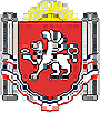 РЕСПУБЛИКА  КРЫМРАЗДОЛЬНЕНСКИЙ  РАЙОНАДМИНИСТРАЦИЯ БОТАНИЧЕСКОГО СЕЛЬСКОГО ПОСЕЛЕНИЯПОСТАНОВЛЕНИЕ16 апреля 2019 года                       с. Ботаническое                                     №  89О выделении специальных мест для размещения информационных материалов избирательных комиссийВ соответствии с Федеральным  законом  от 6 октября 2003 года № 131-ФЗ "Об общих принципах организации местного самоуправления в Российской Федерации", статьей 55 Закона Республики Крым от 5 июня 2014 года № 17-ЗРК "О выборах депутатов представительных органов муниципальных образований в Республике Крым", Уставом муниципального образования Ботаническое сельское поселение Раздольненского района Республики КрымПОСТАНОВЛЯЕТ:1.Выделить на территории Ботанического сельского поселения (избирательные участки 1026,1027) специальные места для размещения информационных материалов избирательной комиссии, предвыборных печатных агитационных материалов согласно приложению.	2. Печатные предвыборные агитационные материалы могут размещаться в помещениях, на зданиях, сооружениях и иных объектах только при наличии письменного согласия собственников, владельцев (договора с собственниками, владельцами) указанных объектов и на их условиях.3. Запрещается размещать предвыборные агитационные материалы на памятниках, обелисках, зданиях, сооружениях и в помещениях, имеющих историческую, культурную или архитектурную ценность. Запрещается вывешивать (расклеивать, размещать) любые предвыборные агитационные материалы в зданиях, в которых размещены избирательные комиссии, находятся помещения для голосования, и на расстоянии менее 50 метров от входа в них.4. Обнародовать перечень специальных мест для размещения печатных      предвыборных агитационных материалов на информационном стенде Ботанического сельского совета по адресу: 296213, Республика Крым, Раздольненский район, с.Ботаническое, ул.Победы, д.1а,  и  на официальном сайте Администрации в сети Интернет (http://admbotanika.ru).5. Направить настоящее постановление в Территориальную избирательную комиссию Раздольненского района.6. Контроль за исполнением настоящего постановления оставляю за собой.Председатель  Ботанического сельского совета – глава администрации Ботаническогосельского поселения 	            				М.А. ВласевскаяПриложение к постановлениюадминистрации Ботанического  сельского поселения                                                                              от 16.04.2019  № 89Переченьспециальных мест для размещения печатных предвыборных агитационных материалов по проведению выборов № п/п№ избирательного участкаНаселенный пунктМесто размещенияАдрес11026с. Ботаническоес. ЧервоноеИнформационный стенд фасад здания  ПочтыИнформационный стендс.Ботаническое, ул. В.Дубинина,12с.Червоноеул. Амет - Хана 21027с. Кумовоинформационный стенд на фасаде магазина «Берекет» ( с согласия)с. Кумовоул.40 лет Победы